Информация  о результатах анкетирования в рамках мониторинга удовлетворенности качеством образовательной деятельности (образовательного процесса) и подготовки обучающихся в ГБПОУ РМ «Саранский государственный промышленно-экономический колледж»В октябре 2023 года среди студентов ГБПОУ РМ «Саранский государственный промышленно-экономический колледж» было проведено анкетирование в рамках мониторинга удовлетворенности качеством образовательной деятельности (образовательного процесса) и подготовки обучающихся. В опросе приняли участие 415 респондентов. Анкетирование содержало 10 вопросов.Курс, на котором Вы учитесь? Ответы участников распределись следующим образом 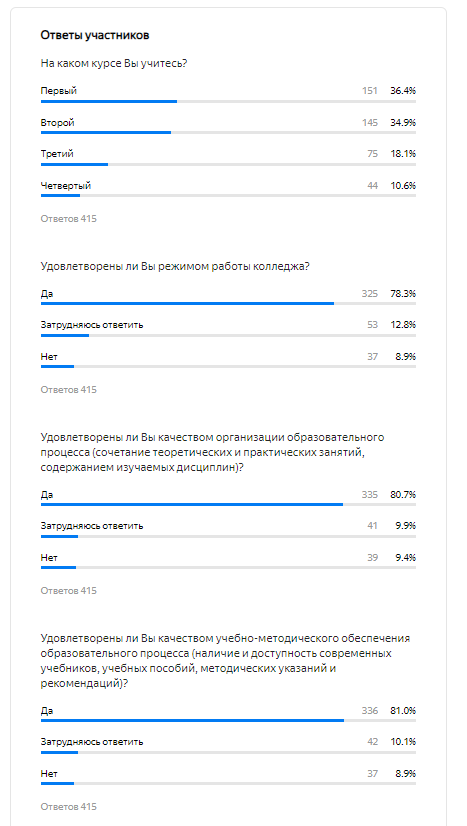 71, 3% респондентов – студенты первого и второго курсов.Удовлетворяет ли вас расписание занятий (начало и окончание занятий, количество пар в день)?- да- нет- частичноУстраивает ли Вас качество организации образовательного процесса (сбалансированность сочетания теоретических и практических занятий, взаимосвязь содержания изучаемых дисциплин)?- да- нет- частичноУстраивает ли Вас качество учебно-методического обеспечения образовательного процесса (наличие и доступность современных учебников, учебных пособий, методических указаний и рекомендаций)?- да- нет- частичноПолезны ли приобретенные за время обучения знания, умения и навыки для трудоустройства и успешной работы по полученной профессии (специальности)?- да- нет- частично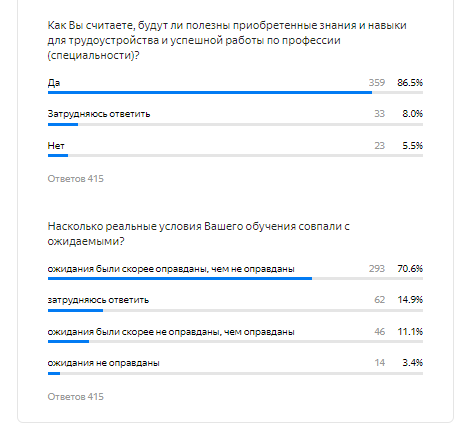 Удовлетворены ли вы работой преподавателей и сотрудников колледжа?- да- нет- частично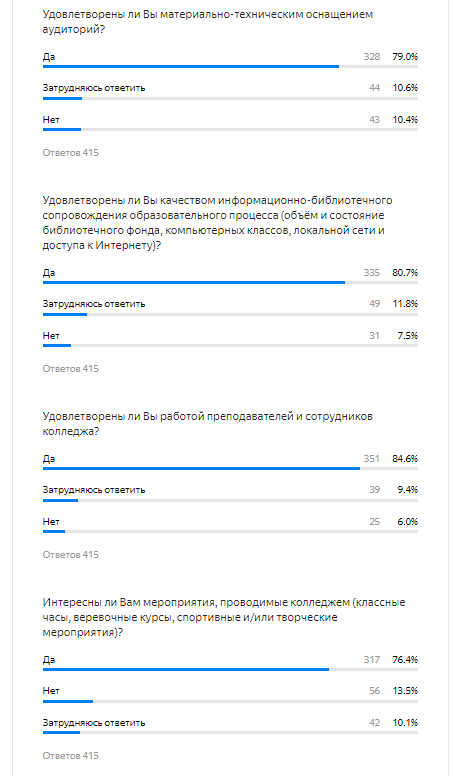 Устраивает ли вас материально-техническое оснащение аудиторий?- да- нет- частичноУстраивает ли Вас качество информационно-библиотечного сопровождения образовательного процесса (объём и состояние библиотечного фонда, компьютерных классов, локальной сети и доступа к Интернету)?- да- нет- частичноНасколько реальные условия и результаты Вашего обучения совпали с ожидаемыми? - ожидания были скорее оправданы, чем не оправданы  - ожидания были скорее не оправданы, чем оправданы   - ожидания были не оправданы совсем   - затрудняюсь ответить   Интересны ли вам мероприятия, проводимые в колледже (классные часы, веревочные курсы, спортивные и/или творческие мероприятия)?	Анализ результатов заполнения студентами анкеты «Оценка усло-вий, содержания, организации и качества образовательного процесса» пока-зывает в целом положительное отношение студентов к созданным в колледже условиям для получения образования, содержанию, организации и качеству образовательного процесса. 	Абсолютное большинство студентов, принявших участие в анкетировании, удовлетворены квалификацией преподавателей, организацией практик и материально-техническим обеспечением учебного процесса в колледже.